Мотивация детей для занятий спортом младшего и среднего школьного возраста.                                                                                                                                                   Омельченко В. В.Что такое дополнительное образование? Дополнительное образование – это мотивированное образование за рамками основного, формирующее устойчивую потребность в познании, творчестве и двигательной активности.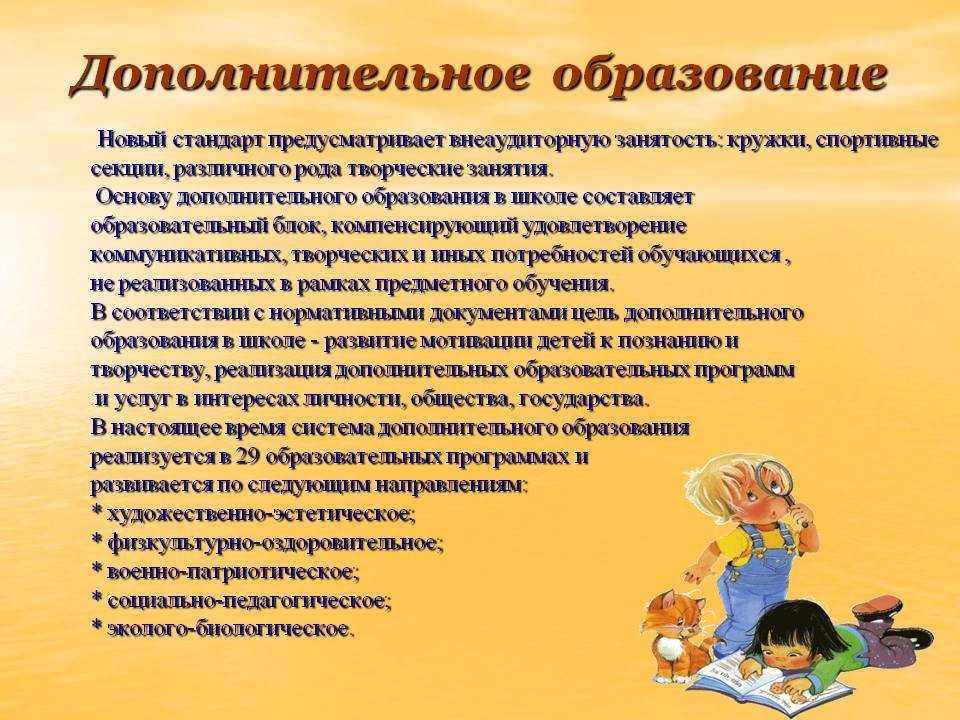 Главный вопрос, который интересует родителей ребенка – что нужно сделать чтобы мотивировать свое чадо?Психологическая сложность заключается в том, чтобы дети не теряли интереса к тому, чем  занимаются. Мотивация – это внутреннее состояние, которое активизирует, направляет и поддерживает поведение, направленное на достижение определённых целей .Существует два вида мотивации: внешняя и внутренняя. Внешнюю мотивацию создают люди, которые вместе с ребенком  работают на его результат: тренер, родители, друзья. Внутренняя мотивация – это глубокий процесс человеческого сознания, когда человек занимающийся спортом прислушивается к своим внутренним посылам, точно определяет основную цель и задачи. Внешняя мотивация без внутренней не работает .В младшем школьном возрасте мотивация для занятий спортом появляется исходя из двигательной активности, социальных связей, самореализации , самоуважении.Для занятий спортом , которые принесут результат – очень важна внутренняя мотивация. Саморазвитие , основанное на стремление в совершенстве овладеть навыками приводит к стремлению развить потенциал своего организма.Во внешней мотивации важную роль играет тренер и родители . Тренер создает атмосферу на тренировке. Это и дисциплина , и требования к нагрузкам ,и закрепление полученных навыков. Из этого следует ,что тренер-педагог планирует построение тренировки- урока. Какие мы можем дать рекомендации?1. Строить занятия  не стандартно. Больше игровых элементов, переход от простого к сложному, использовать коллективные задания, избегать однообразия.2.Постараться уделять внимание каждому ученику. Тем самым выявить возможности и способности отдельного ребенка.3.Обучить базовым упражнениям , ставить цели ,которые дети смогут достичь в короткий промежуток времени, тем самым воспитывать уверенность в своих силах и возможностях.4.Воспитывать в коллективе командный дух. Дружба и товарищество помогает сохранить мотивацию ребенка в любом виде деятельности.5. Планировать   соревнования разной направленности. Это могут быть  командные  эстафеты, индивидуальные тесты на быстроту, ловкость ,гибкость, точность и др.Мотив –это сформированное обоснование своего поступка или действия(Киреева Н.Ю.  Кропотухина О.Г.).А достижение цели в занятиях спортом процесс достаточно продолжительный, поэтому и процесс мотивирования в спорте достаточно многоступенчатый.Стоит отметить важную роль  родителей . Прежде всего каждый родитель приводя ребенка на занятия спортом думает о его  здоровье .  Что не мало важно.  Мотивация  родителей :- Укрепление здоровья и профилактика заболеваний ребенка- Формирования здорового образа жизни- Воспитание самостоятельности- Воспитание характера- Привить ребенку стремление совершенствовать свои способности- Развить умения общения в коллективе на основе общих интересов- Укрепление семьи с помощью занятий спортомКак показывает практика, одной из  причин прекращения занятий спортом уже в начале спортивного пути детей , является отсутствие уюных спортсменов сформированной привычки и желания систематически заниматься двигательной активностью. При этом, именно «первые шаги» начальной спортивной подготовки во многом определяют успешность адаптации ребёнка к дальнейшей спортивной деятельности.Многие дети теряют интерес к занятиям спортом ,так как  появляется необходимость соблюдать требования к тренировкам, к соблюдениюспортивного режима, а в период соревнований  не избежать поражений  и неудач.Поэтому психология очень важная составляющая спортивной деятельности.Важное влияние на формирование устойчивой мотивации на  достижения успеха в спорте оказывают многие факторы , такие как, воспитание в семье, влияние педагогов ,влияние коллектива .Развитие новых технологий,  новые организационно-методические приемы физического воспитания, наличие современной материально-технической базы для занятий физической культурой и спортом,  реклама здорового образа жизни , спортивные телевизионные каналы  – всё это создает у начинающего спортсмена  положительный фон для формирования стойкого интереса и потребности к занятию спортом и к ведению  здорового  образа жизни.По признанию многих спортивных психологов и тренеров, у  спортсменов высшего спортивного мастерства  мотивационная сфера  - это стержень, ядро его личности. Этот стержень помогает преодолевать трудности не только во время соревнований ,но и каждодневно в период подготовки к стартам.Без знания  особенностей психологической мотивационной сферы юного спортсмена, трудно подготовить  его к соревнованиям, сформировать  устойчивую, «результативную» мотивацию достижения успеха. Тренер- преподаватель должен обладать информацией о личной мотивации своего подопечного и тогда он будет   истинным создателем совместного спортивного результата.Мы понимаем ,что мотивация является составной частью характера человека, она формируется и растет вместе с личностью с раннего детства. Поэтому особенности психологии каждого ребенка различимы с самого раннего проявления характера, к этому нужно относится внимательно. Темперамент, характер , наклонности ребенка подскажут родителям в какой вид спортивной деятельности лучше направить свое чадо. Этот совет важен тем , чтобы не теряли времени и сил на занятия там ,где спортивный комплекс находится рядом с домом.Чтобы спорт стал интересным занятием, чрезвычайно важно сформировать у ребёнка устойчивую мотивацию.Существует несколько способов:- сформировать заинтересованность к спорту;- показать многообразие видов спорта  (спортивные передачи, походы на зрелищные спортивные турниры, фильмы о спорте и спортсменах);- вместе  подойти к выбору того или иного индивидуального или коллективного вида спорта, учитывая желание ребёнка, его  темперамент и физические данные.- следует учитывать место расположения спортивного комплекса (не мало важный аспект большого города)- воспитывать с малых лет восприятие критики в свой адрес ( поощрение за победы  или  признание ошибок )Еще один фактор ,что  одна из лучших мотиваций -  это работа ребенка в команде.  Первые успехи дают мотивацию для  будущих достижений. Эти мечты получают дополнительный     стимул к самореализации . Работая в команде мотивации каждого соединяются в одну общую цель. Отмечено повышение мотивации на успех при работе парами: «слабый-сильный», «старший - младший», что позволяет спортсменам ориентироваться на лучший результат . Кроме того, работа в команде (совместная деятельность) «лидер-лидер» нацеливает спортсменов-соперников на результат и объединяет их для достижения общего успеха (выполнение задания в соревновательной форме).Личный пример спортсмена высшего спортивного мастерства - тоже сильная мотивация. Важно ,чтобы ребенок умел настраиваться на работу на тренировке и  на победу на соревновании.   Внимательный и знающий   тренер-преподаватель, помогает воспитанникам   преодолеть боязнь и неуверенность в победе.Поведение и работа тренера- преподавателя   являются мощным   фактором формирования у ребёнка мотивации к занятиям спортом. Отсюда - очень высокие требования кпреподавателю  как к личности.  Тренер- преподаватель   отвечает не только за физическую, техническую и тактическую подготовку юных спортсменов, но и за их нравственное поведение, за их отношение к окружающим, также надо не забывать про тесное общение с родителями. Тренер должен видеть способности ребёнка и помогать развивать их. Многим детям, начинающим заниматься спортом, необходима мотивация, которую способен обеспечить именно преподаватель -личность. Приходя в спортивный зал ребенок должен чувствовать , что его ждут и тренер и коллектив.Оптимизм тренера играет положительную роль во всех случаях спортивной жизни, в любых ситуациях тренировки и соревнований.  Раздражительный, недовольный,  либо скучающий  тренер-преподаватель  не может мотивировать к большой, длительной, качественной   спортивной работе. Как гласит народная мудрость : «Спящий тренер- спящий спортсмен».Физическая активность молодого поколения занимает одно из самых значимых мест в жизни . Прежде всего это развитие здоровой личности .Занятия спортом оказывают положительное влияние на эмоциональное здоровье, чувство собственного достоинства ,прививает умение работать в коллективе. Спорт помогает ребенку ставить цели и достигать их.Способный идти к цели человек сможет более эффективно и с максимальной отдачей   работать в любой сфере человеческой деятельности.Список литературы:1.Кретти Б.Д. Мотивация – М.: Физкультура и спорт .1976 г.2.Пуни А.Ц. Психология физического воспитания и спорта  :учебное пособие для ИФК  - М.1979г.3. Купецкова В. Н. Формирование навыков безопасного в нач. школе // Воспитание школьников  : теор. и науч.-метод. журн. - 2007. 
             4. Видякин М. Начинающему учителю физкультуры в школе. - М.: «Корифей», 2006.5.   Матвеев Л.П. Физическая культура. - М.: «Посвещение»2009.6. Сырвачева И.С. Мотивация самостоятельных занятий физическими упражнениями /Физическая культура и здоровье :проблемы ,перспективы, технологии:                     материалы научн.конфер./ДВГУ- Владивосток 2003г.                             